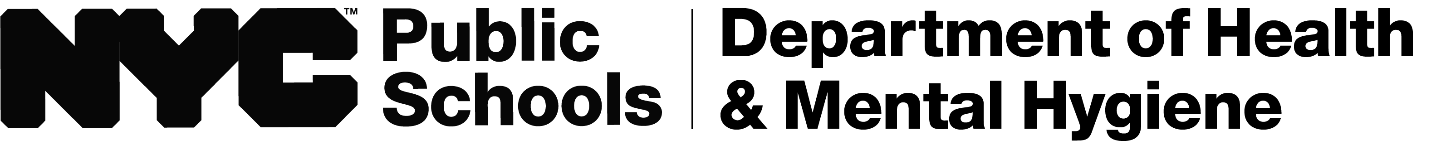 Desanm 2023Chè fanmi, Viris respiratwa, tankou influenza (grip), pi kourannan sezon otòn ak sezon ivè epi yo ka gaye fasilman. Grip ka lakòz maladi ki pa grav pou rive nan maladi grav, epi gen kèk moun ki ka vin malad anpil — menm moun ki pa gen okenn pwoblèm sante.Vaksen se pi bon fason pou pwoteje pitit ou kont grip ak konplikasyon ki gen rapò avèk grip. Depatman Sante ak Ijyèn Mantal (Department of Health and Mental Hygiene, DOHMH) Vil Nouyòk rekòmande tout moun ki gen laj 6 mwa pou pi piti pou pran vaksen kont grip. Depatman Edikasyon Vil Nouyòk (Lekòl leta Vil Nouyòk) rekòmande pou chak elèv pran vaksen kont grip la. Lè w vaksinen pitit ou kont grip, sa diminye chans pou yo vin malad ak grip la epi li ka diminye gravite maladi a si li pran li. Gen anpil fason pou fè timoun ou an pran vaksen kont grip la. Ou ka: Mande doktè pitit ou a. Bay konsantman w pou pitit ou an pran yon vaksen kont grip la nan Sant Sante ki nan Lekòl la. Vizite yon famasi. Famasi yo ka vaksinen timoun laj 2 zan pou pi piti. Tcheke si famasi bò lakay ou bay timoun vaksen epi apati ki laj. Anpil famasi yo ofri sèvis san randevou, ak sèvis nan aswè ak wikenn. Pou jwenn yon lokal vaksinasyon oswa famasi, ale sou vaccinefinder.nyc.gov oswa rele 311. Si w gen nenpòt kesyon oswa pou plis enfòmasyon , pale avèk founisè swen sante w oswa rele 311. Pou èd pou jwenn yon founisè, rele 311 oswa 844-NYC-4NYC (844-692-4692).Avèk senserite, Insert Principal Name